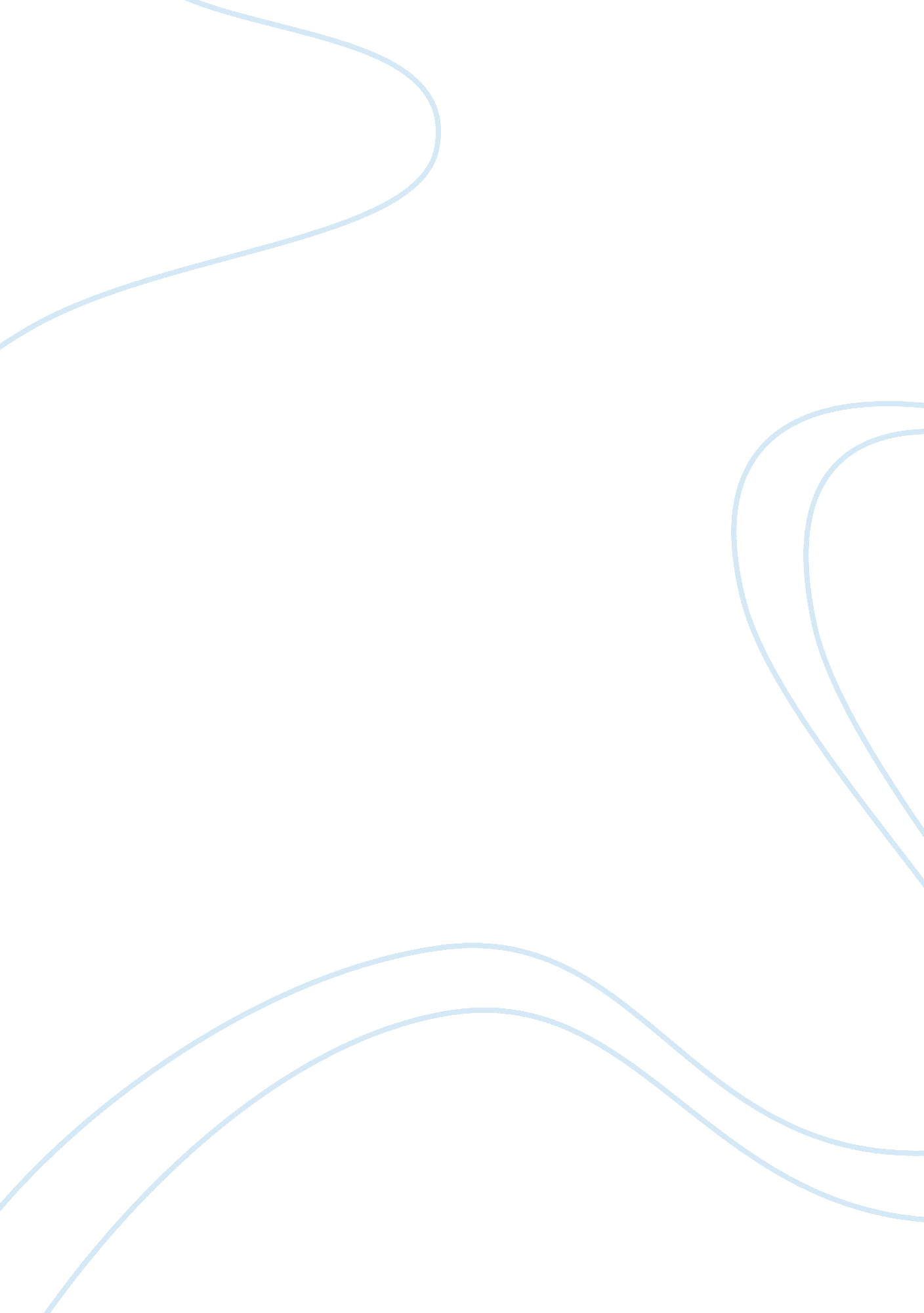 Maroon 5 concert (team) review research paper sampleSociology, Community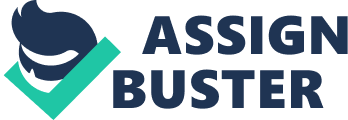 This is a review of Maroon 5 concert on March 13th 2013 in San Jose. Maroon 5 is a multi-talented American pop rock band. The group is made up of five band members. These include Adam Levine, who is the lead singer, James Valentine, the lead guitarist, Mickey Madden, Jesse Carmichael and Matt Flynn. The group mainly uses a guitar and a piano in their performances. They sing emotional love songs that not only have romantic themes, but also express love frustration and disappointments. During their concert at San Jose, the band showcased a lot of impressive planning. They formed an M-shaped stage emerging from behind a white curtain dressed in all black. Experiencing the ambience was simply mesmerizing. 
This was my first Maroon 5 concert. I had a lot of expectation because their songs have become part of my favorite playlist. Their infectious hooks, melodies, guitar skills and beats, are among the best in contemporary American music. Despite constant mixing of their genre of music, they still retain their distinct relatable lyrics and one can sing along. However, despite most of my expectation being meet, I was disappointed for not meeting Adams Levine despite being a VIP. 
The crowd danced while waiving their hands to and fro as the band performed “ This Love” until the song came to an end giving way to a thundering round of applause. James valentine was also phenomenon as he entered the Mini-stage to perform “ She will be loved” at the center of the arena. The crowd went wild. The exemplary guitar playing skills of James valentine were outstanding throughout the concert. The performance was not lovely and exciting, but also involving as Adams Levine asked the crowd to sing along. The mood, therefore, was thrilling as the young girls in the crowd screamed to demonstrate their love and affection to Levine. 
My favorite Maroon 5 songs are Payphone featuring Wiz Khalif, One More Night and This Love. I love these songs like my life depends on them. This is because they not only excite me, but because they remind me of experiences I can relate to and still cherish them. My least favorite song is “ Moves Like Jagger”. Despite enjoying every bit of the thrilling performance, I did not like the way they treat their fans backstage. I paid a massive $ 500 for the VIP ticket with the sole aim meeting Adams backstage. I was in for a rude shock. The organizers do not accord any special treatment to the VIPs despite paying considerably more than other fans. One can either elect to sit at the back bored or go and join other fans. The band members did not come backstage before or after the performance as they were assigned a special lounge. 
However, as a whole their stage performance was a classic. It out did some of the big names in the music industry. Not only did I find myself dancing and singing along to my favorite songs, but I was hooked up from the beginning of the concert to the end. The energy, zeal and commitment displayed by the band members is what make them an exceptional piece. In is also worth noting that they incorporated Wiz Khalif videotaped scenes in their performance. I look forward to attending more concerts by the band because of their variety and classic performances. Works Cited " Shows." March 2013. http://www. maroon5. com. Website. 17 March 2013. Retrived at http://www. maroon5. com/overexposed/shows/ 